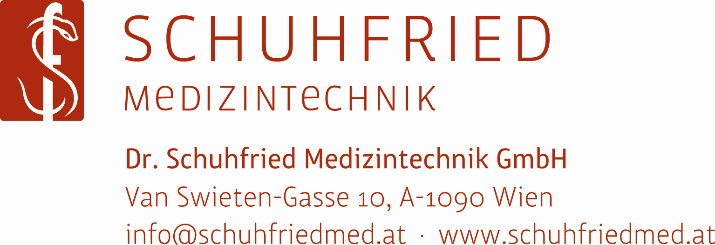  ReparaturformularGerne möchten wir die Reparatur Ihrer medizinischen Geräte so rasch und kostengünstig wie möglich erledigen. Um dies erreichen zu können bitten wir Sie, dieses Reparaturformular so genau als möglich auszufüllen. Bitte füllen Sie für jedes Gerät ein eigenes Reparaturformular aus und legen Sie es anschließend dem Gerät bei.Ihre Daten (Stempel)GerätedatenBitte sämtliches Zubehör beilegen!Detaillierte FehlerbeschreibungOptionale Angaben
Kostenpflichtiger KOSTENVORANSCHLAG: 36,00 € exkl. MwStABHOLUNG des defekten Geräts durch den Schuhfried Lieferservice möglich.
Preis auf Anfrage!Anfrage für ein REPARATURERSATZGERÄT zum Pauschalpreis von 55,00 € exkl. MwSt für die Dauer der Reparatur.Vielen Dank für Ihr Vertrauen!Ihr Dr. Schuhfried Medizintechnik TeamNameAdresseTelefonE-MailBezeichnungSeriennummerZubehör inkl. Anzahl